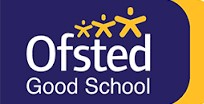 STAKESBY PRIMARY ACADEMY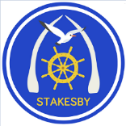 NEWSLETTERFriday 8th January 2021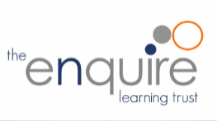 STAKESBY PRIMARY ACADEMYNEWSLETTERFriday 8th January 2021STAKESBY PRIMARY ACADEMYNEWSLETTERFriday 8th January 2021STAR OF THE WEEK   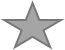  Well done to the following children for their achievements, attitudes and effort this week.          STAR OF THE WEEK    Well done to the following children for their achievements, attitudes and effort this week.          STAR OF THE WEEK    Well done to the following children for their achievements, attitudes and effort this week.          INFORMATION FROM THE PRINCIPALDear Parents, Carers and Families,Happy New Year! Admittedly, it's not the start any of us had planned, but I am so proud of the way in which the whole Stakesby community has come together to ensure the smooth re-introduction of online learning alongside the Key Worker and Vulnerable provision here in school.All staff and I would like to thank you for the well-wishes and wonderful messages of support and thanks. It has made what could have been a rather difficult time a significantly more positive experience, and we have all enjoyed seeing your faces (and family pets, too!) over Teams.We know that our families will be doing their best - just as we are here in school - to make sure that this is as positive an experience as possible. It's understandable that some children find it more challenging to adapt to changes than others, so please don't hesitate to contact us - we may be able to offer you further advice and support to help.Have a great weekend, and see you (either virtually or in person) on Monday.Miss RobsonPrincipalheadteacher@stakesbyschool.netINFORMATION FROM THE PRINCIPALDear Parents, Carers and Families,Happy New Year! Admittedly, it's not the start any of us had planned, but I am so proud of the way in which the whole Stakesby community has come together to ensure the smooth re-introduction of online learning alongside the Key Worker and Vulnerable provision here in school.All staff and I would like to thank you for the well-wishes and wonderful messages of support and thanks. It has made what could have been a rather difficult time a significantly more positive experience, and we have all enjoyed seeing your faces (and family pets, too!) over Teams.We know that our families will be doing their best - just as we are here in school - to make sure that this is as positive an experience as possible. It's understandable that some children find it more challenging to adapt to changes than others, so please don't hesitate to contact us - we may be able to offer you further advice and support to help.Have a great weekend, and see you (either virtually or in person) on Monday.Miss RobsonPrincipalheadteacher@stakesbyschool.netINFORMATION FROM THE PRINCIPALDear Parents, Carers and Families,Happy New Year! Admittedly, it's not the start any of us had planned, but I am so proud of the way in which the whole Stakesby community has come together to ensure the smooth re-introduction of online learning alongside the Key Worker and Vulnerable provision here in school.All staff and I would like to thank you for the well-wishes and wonderful messages of support and thanks. It has made what could have been a rather difficult time a significantly more positive experience, and we have all enjoyed seeing your faces (and family pets, too!) over Teams.We know that our families will be doing their best - just as we are here in school - to make sure that this is as positive an experience as possible. It's understandable that some children find it more challenging to adapt to changes than others, so please don't hesitate to contact us - we may be able to offer you further advice and support to help.Have a great weekend, and see you (either virtually or in person) on Monday.Miss RobsonPrincipalheadteacher@stakesbyschool.netHOME LEARNINGWe have worked very hard to ensure that our pupils continue to get the best possible education throughout this period of online learning. Please continue to support us by ensuring that your child completes the work set by their teacher and that they engage as much as possible with the live and recorded videos. This is also a great way for them to be able to have contact with others in their class.If you are in need of a device or internet to support learning - or you are experiencing technical difficulties - please get in touch with us as soon as possible. If your circumstances change and you require a Key Worker place for your child, please email or phone the school office to discuss this further.Miss RobsonPrincipalheadteacher@stakesbyschool.netHOME LEARNINGWe have worked very hard to ensure that our pupils continue to get the best possible education throughout this period of online learning. Please continue to support us by ensuring that your child completes the work set by their teacher and that they engage as much as possible with the live and recorded videos. This is also a great way for them to be able to have contact with others in their class.If you are in need of a device or internet to support learning - or you are experiencing technical difficulties - please get in touch with us as soon as possible. If your circumstances change and you require a Key Worker place for your child, please email or phone the school office to discuss this further.Miss RobsonPrincipalheadteacher@stakesbyschool.netHOME LEARNINGWe have worked very hard to ensure that our pupils continue to get the best possible education throughout this period of online learning. Please continue to support us by ensuring that your child completes the work set by their teacher and that they engage as much as possible with the live and recorded videos. This is also a great way for them to be able to have contact with others in their class.If you are in need of a device or internet to support learning - or you are experiencing technical difficulties - please get in touch with us as soon as possible. If your circumstances change and you require a Key Worker place for your child, please email or phone the school office to discuss this further.Miss RobsonPrincipalheadteacher@stakesbyschool.netBreakfast and Tea Time ClubPlease can all parents confirm the days in which they would like their child/ren to attend next term. Thank you.admin@stakesbyschool.netBreakfast and Tea Time ClubPlease can all parents confirm the days in which they would like their child/ren to attend next term. Thank you.admin@stakesbyschool.netBreakfast and Tea Time ClubPlease can all parents confirm the days in which they would like their child/ren to attend next term. Thank you.admin@stakesbyschool.netFREE SCHOOL MEAL ELIGIBILITYIf your financial circumstances have changed post-lockdown, or if you think you may be entitled to free school meals for your child, please use the Free School Meals eligibility checker on our school website. Even if your child is in Reception, Year 1 or Year 2 and currently receives universal free school meals, we would ask you to check your entitlement. Being eligible will mean that Stakesby receives additional funding for your child which will go towards their learning and any additional support they may need.If you need any help or further clarification, please contact the school office.admin@stakesbyschool.netFREE SCHOOL MEAL ELIGIBILITYIf your financial circumstances have changed post-lockdown, or if you think you may be entitled to free school meals for your child, please use the Free School Meals eligibility checker on our school website. Even if your child is in Reception, Year 1 or Year 2 and currently receives universal free school meals, we would ask you to check your entitlement. Being eligible will mean that Stakesby receives additional funding for your child which will go towards their learning and any additional support they may need.If you need any help or further clarification, please contact the school office.admin@stakesbyschool.netFREE SCHOOL MEAL ELIGIBILITYIf your financial circumstances have changed post-lockdown, or if you think you may be entitled to free school meals for your child, please use the Free School Meals eligibility checker on our school website. Even if your child is in Reception, Year 1 or Year 2 and currently receives universal free school meals, we would ask you to check your entitlement. Being eligible will mean that Stakesby receives additional funding for your child which will go towards their learning and any additional support they may need.If you need any help or further clarification, please contact the school office.admin@stakesbyschool.netSCHOOL LUNCHESPlus!  Seasonal vegetables, a selection of fresh salad and fruits, plus freshly             baked bread is available on every table.Plus!  Choice of fresh fruit and yoghurt or set pudding every day.SCHOOL LUNCHESPlus!  Seasonal vegetables, a selection of fresh salad and fruits, plus freshly             baked bread is available on every table.Plus!  Choice of fresh fruit and yoghurt or set pudding every day.TEA-TIME CLUB3.15-5.15pmPlease ensure all children arrive in their PE kitForest School for Super Squirrels will take place each week on a WednesdayPlease ensure all children arrive in their PE kitForest School for Super Squirrels will take place each week on a WednesdayPlease ensure all children arrive in their PE kitForest School for Super Squirrels will take place each week on a WednesdayByland Road, Whitby, North Yorkshire YO21 1HYTelephone: 01947 820231 Email: admin@stakesbyschool.netWebsite: stakesbyschool.net  Twitter:@stakesbyAcademy  Facebook:@stakesbyprimaryacademy Byland Road, Whitby, North Yorkshire YO21 1HYTelephone: 01947 820231 Email: admin@stakesbyschool.netWebsite: stakesbyschool.net  Twitter:@stakesbyAcademy  Facebook:@stakesbyprimaryacademy Byland Road, Whitby, North Yorkshire YO21 1HYTelephone: 01947 820231 Email: admin@stakesbyschool.netWebsite: stakesbyschool.net  Twitter:@stakesbyAcademy  Facebook:@stakesbyprimaryacademy 